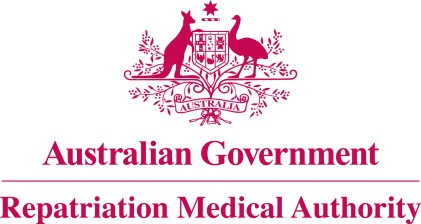 Statement of PrinciplesconcerningRESTLESS LEGS SYNDROME
 (Balance of Probabilities) (No. 114 of 2022)The Repatriation Medical Authority determines the following Statement of Principles under subsection 196B(3) of the Veterans' Entitlements Act 1986.Dated	21 October 2022.Contents1	Name	32	Commencement	33	Authority	34	Repeal	35	Application	36	Definitions	37	Kind of injury, disease or death to which this Statement of Principles relates	38	Basis for determining the factors	49	Factors that must exist	510	Relationship to service	711	Factors referring to an injury or disease covered by another Statement of Principles	7Schedule 1 - Dictionary	81	Definitions	8NameThis is the Statement of Principles concerning restless legs syndrome (Balance of Probabilities) (No. 114 of 2022).Commencement	This instrument commences on 21 November 2022.AuthorityThis instrument is made under subsection 196B(3) of the Veterans' Entitlements Act 1986.RepealThe Statement of Principles concerning restless legs syndrome No. 21 of 2014 (Federal Register of Legislation No. F2014L00308) made under subsection 196B(3) of the VEA is repealed.ApplicationThis instrument applies to a claim to which section 120B of the VEA or section 339 of the Military Rehabilitation and Compensation Act 2004 applies.DefinitionsThe terms defined in the Schedule 1 - Dictionary have the meaning given when used in this instrument.Kind of injury, disease or death to which this Statement of Principles relatesThis Statement of Principles is about restless legs syndrome and death from restless legs syndrome.Meaning of restless legs syndromeFor the purposes of this Statement of Principles, restless legs syndrome:	means a sensorimotor neurological disorder, in which there is: a strong urge to move the legs, usually accompanied or caused by uncomfortable and unpleasant sensations in the legs; andthe urge to move or unpleasant sensations begin or worsen during periods of rest or inactivity such as lying or sitting; andthe urge to move or unpleasant sensations are partially or totally relieved by movement, such as walking or stretching; andthe urge to move or unpleasant sensations are worse in the evening or night than during the day, or only occur in the evening or night; and	these clinical features:occur at least 3 times per week, and have persisted for at least 3 consecutive months; andcause significant distress, or impairment in behavioural, social, physical or occupational functioning; andare not solely accounted for by another medical or behavioural condition.Note: Examples of other medical or behavioural conditions with clinical features that mimic restless legs syndrome include myalgia, venous stasis, leg oedema, arthritis, leg cramps and habitual foot tapping.While restless legs syndrome attracts ICD-10-AM code G25.81, in applying this Statement of Principles the meaning of restless legs syndrome is that given in subsection (2).For subsection (3), a reference to an ICD-10-AM code is a reference to the code assigned to a particular kind of injury or disease in The International Statistical Classification of Diseases and Related Health Problems, Tenth Revision, Australian Modification (ICD-10-AM), Tenth Edition, effective date of 1 July 2017, copyrighted by the Independent Hospital Pricing Authority, ISBN 978-1-76007-296-4.Death from restless legs syndromeFor the purposes of this Statement of Principles, restless legs syndrome, in relation to a person, includes death from a terminal event or condition that was contributed to by the person's restless legs syndrome.Note: terminal event is defined in the Schedule 1 – Dictionary.Basis for determining the factorsOn the sound medical-scientific evidence available, the Repatriation Medical Authority is of the view that it is more probable than not that restless legs syndrome and death from restless legs syndrome can be related to relevant service rendered by veterans or members of the Forces under the VEA, or members under the MRCA.Note: MRCA, relevant service and VEA are defined in the Schedule 1 – Dictionary.Factors that must existAt least one of the following factors must exist before it can be said that, on the balance of probabilities, restless legs syndrome or death from restless legs syndrome is connected with the circumstances of a person's relevant service:having diabetes mellitus at the time of the clinical onset of restless legs syndrome; having iron deficiency at the time of the clinical onset of restless legs syndrome;Note: iron deficiency is defined in the Schedule 1 – Dictionary.having chronic renal failure at the time of the clinical onset of restless legs syndrome;Note: chronic renal failure is defined in the Schedule 1 - Dictionary.having a neurological disorder from the specified list of neurological disorders, involving the lower limbs, at the time of the clinical onset of restless legs syndrome;Note: specified list of neurological disorders is defined in the Schedule 1 – Dictionary.taking a drug from the specified list of drugs:as prescribed for ongoing use; andfor at least the 30 days before the clinical onset of restless legs syndrome;Note: specified list of drugs is defined in the Schedule 1 - Dictionary.having multiple sclerosis at the time of the clinical onset of restless legs syndrome;having smoked tobacco products in an amount of at least 10 pack-years before the clinical onset of restless legs syndrome, and if smoking has ceased before the clinical onset of restless legs syndrome, then that onset occurred within 5 years of cessation;Note: one pack-year is defined in the Schedule 1 - Dictionary.being obese for at least the 5 years before the clinical onset of restless legs syndrome;Note: being obese is defined in the Schedule 1 – Dictionary.being pregnant at the time of the clinical onset of restless legs syndrome;having diabetes mellitus at the time of the clinical worsening of restless legs syndrome; having iron deficiency at the time of the clinical worsening of restless legs syndrome;Note: iron deficiency is defined in the Schedule 1 – Dictionary.having chronic renal failure at the time of the clinical worsening of restless legs syndrome;Note: chronic renal failure is defined in the Schedule 1 - Dictionary.having a neurological disorder from the specified list of neurological disorders, involving the lower limbs, at the time of the clinical worsening of restless legs syndrome;Note: specified list of neurological disorders is defined in the Schedule 1 – Dictionary.taking a drug from the specified list of drugs:as prescribed for ongoing use; andfor at least the 30 days before the clinical worsening of restless legs syndrome;Note: specified list of drugs is defined in the Schedule 1 – Dictionary.having multiple sclerosis at the time of the clinical worsening of restless legs syndrome;having smoked tobacco products in an amount of at least 10 pack-years before the clinical worsening of restless legs syndrome, and if smoking has ceased before the clinical worsening of restless legs syndrome, then that worsening occurred within 5 years of cessation;Note: one pack-year is defined in the Schedule 1 - Dictionary.being obese for at least the 5 years before the clinical worsening of restless legs syndrome;Note: being obese is defined in the Schedule 1 – Dictionary.being pregnant at the time of the clinical worsening of restless legs syndrome;having chronic obstructive pulmonary disease at the time of the clinical worsening of restless legs syndrome;having obstructive sleep apnoea at the time of the clinical worsening of restless legs syndrome;for restless legs syndrome augmentation only, taking a dopaminergic agent including levodopa and pramipexole, or tramadol, for a continuous period of at least the 3 months before the clinical worsening of restless legs syndrome; Note: restless legs syndrome augmentation is defined in the Schedule 1 – Dictionary.inability to obtain appropriate clinical management for restless legs syndrome. Relationship to serviceThe existence in a person of any factor referred to in section 9, must be related to the relevant service rendered by the person.The factors set out in subsections 9(10) to 9(22) apply only to material contribution to, or aggravation of, restless legs syndrome where the person's restless legs syndrome was suffered or contracted before or during (but did not arise out of) the person's relevant service. Factors referring to an injury or disease covered by another Statement of PrinciplesIn this Statement of Principles:if a factor referred to in section 9 applies in relation to a person; and that factor refers to an injury or disease in respect of which a Statement of Principles has been determined under subsection 196B(3) of the VEA;then the factors in that Statement of Principles apply in accordance with the terms of that Statement of Principles as in force from time to time.Schedule 1 - Dictionary  Note:	 See Section 6DefinitionsIn this instrument:being obese means having a Body Mass Index (BMI) of 30 or greater.Note: BMI is also defined in the Schedule 1 - Dictionary.BMI means W/H2 where:	W is the person's weight in kilograms; and 	H is the person's height in metres.chronic renal failure means: 	having a glomerular filtration rate of less than 15 mL/min/1.73 m2 for a period of at least 3 months; or 	a need for renal replacement therapy (dialysis or transplantation) for treatment of complications of decreased glomerular filtration rate which would otherwise increase the risk of morbidity and mortality; or	undergoing chronic dialysis.iron deficiency means having a serum ferritin level of less than 30 micrograms per litre.	MRCA means the Military Rehabilitation and Compensation Act 2004.one pack-year means the amount of tobacco consumed in smoking 20 cigarettes per day for a period of 1 year, or an equivalent amount of tobacco products.Note 1: An equivalent amount of tobacco products is 7,300 grams of smoking tobacco by weight, either in cigarettes, pipe tobacco or cigars, or a combination of same. For pipe tobacco, cigars or combinations of multiple tobacco types, 1 gram of tobacco is considered to be equal to one cigarette.Note 2: Pack-years are calculated by dividing the number of cigarettes smoked per day by 20 and multiplying this number by the number of years the person has smoked. For example, smoking 10 cigarettes per day for 10 years is equal to 5 pack-years, and smoking 40 cigarettes per day for 10 years is equal to 20 pack-years.radiculopathy means a disease of the nerve roots resulting in symptoms of weakness, pain or loss of sensation.relevant service means:operational service under the VEA; peacekeeping service under the VEA; hazardous service under the VEA; British nuclear test defence service under the VEA;warlike service under the MRCA; ornon-warlike service under the MRCA.Note: MRCA and VEA are also defined in the Schedule 1 - Dictionary.	restless legs syndrome—see subsection 7(2).restless legs syndrome augmentation means a worsening of restless legs symptoms caused by long-term high dose drug therapy for that disease. Note: Augmentation is characterised by more severe symptoms and earlier onset of symptoms during the day. It often involves the spread of symptoms to the arms or other regions of the body.specified list of drugs means:antipsychotics including olanzapine and quetiapine;histamine H2-receptor antagonists including chlorpheniramine and hydroxyzine; selective serotonin re-uptake inhibitors including citalopram, escitalopram, fluoxetine and sertraline; serotonin-norepinephrine reuptake inhibitors including venlafaxine; tetracyclic antidepressants including mianserin and mirtazapine;topiramate;tricyclic antidepressants including amitriptyline; or zonisamide.specified list of neurological disorders means:a spinal cord lesion;peripheral neuropathy; orradiculopathy. Note 1: Examples of causes of spinal cord lesions include transverse myelitis, neoplasm, trauma, syringomyelia and compression of the spine.Note 2: radiculopathy is also defined in the Schedule 1 – Dictionary.terminal event means the proximate or ultimate cause of death and includes the following:	pneumonia;	respiratory failure;	cardiac arrest;	circulatory failure; or	cessation of brain function.VEA means the Veterans' Entitlements Act 1986.The Common Seal of the
Repatriation Medical Authority
was affixed to this instrument
at the direction of:Professor Terence Campbell AMChairperson